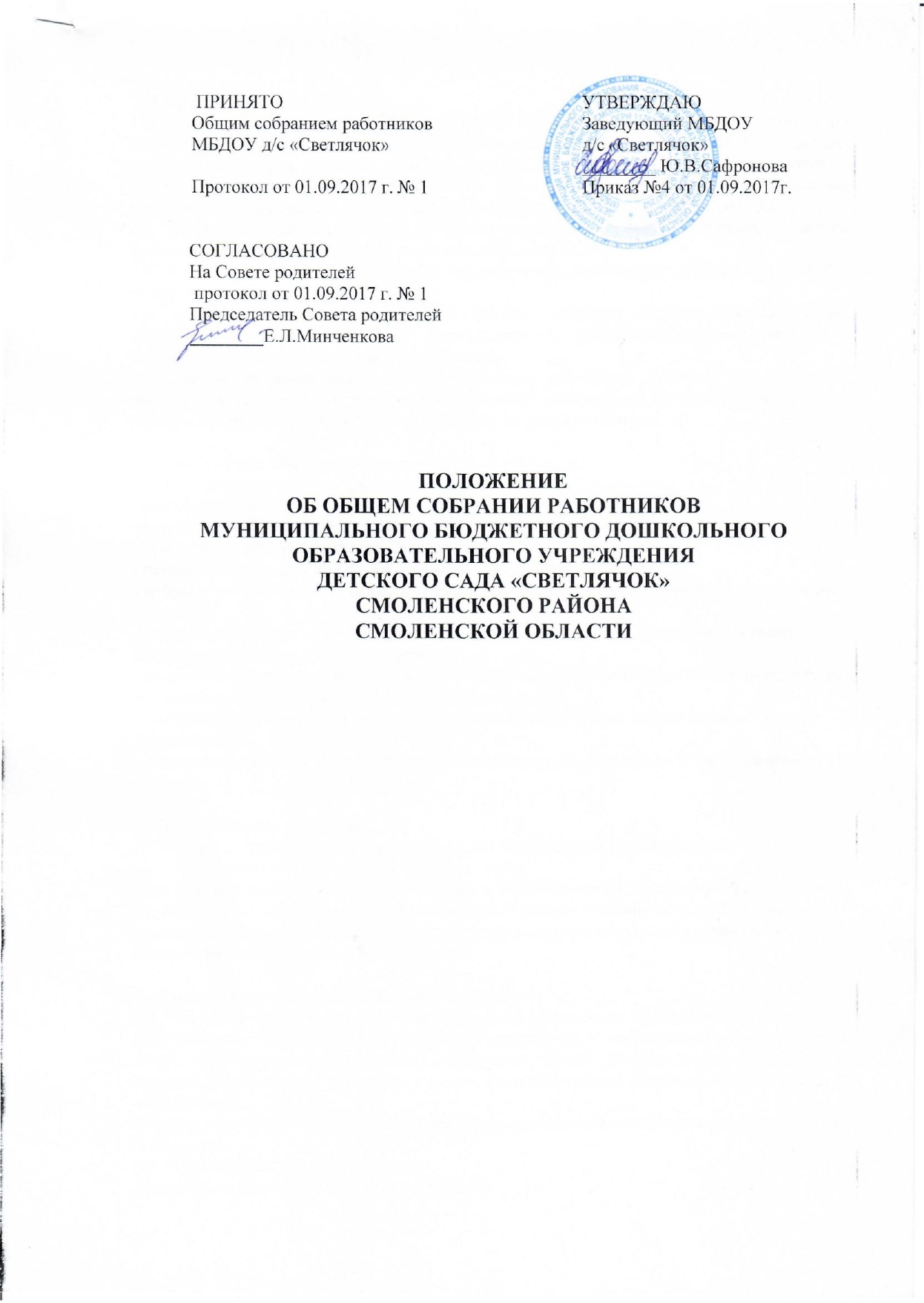 Общие положенияНастоящее положение об Общем собрании работников муниципального бюджетного дошкольного образовательного учреждения детского сада «Светлячок» Смоленского района Смоленской области (далее - Детский сад) разработано в соответствии с Федеральным законом от 29.12.2012 № 273-ФЗ «Об образовании в Российской Федерации», Трудовым кодексом Российской Федерации, Уставом Учреждения.Общее собрание работников Учреждения (далее – Общее собрание) является высшим коллегиальным органом управления Учреждением.В состав Общего собрания входят все работники, для которых Учреждение является основным местом работы.Порядок организации и работы Общего собрания определяется настоящим положением, которое не может противоречить действующему законодательству Российской Федерации и Уставу Учреждения.Положение принимается Общим собранием работников Учреждения с учетом мнения Совета родителей, утверждается приказом заведующего Учреждением, вступает в силу с момента его утверждения и действует до принятия нового.Компетенция Общего собранияК компетенции Общего собрания относится:разработка и принятие Устава Учреждения и изменений к нему;определение приоритетных направлений деятельности Учреждения;принятие программы развития Учреждения;принятие отдельных локальных нормативных актов Учреждения, в том числе правил внутреннего трудового распорядка;-принятие решения о необходимости заключения коллективного договора, а также заслушивание отчета о его выполнении;обсуждение вопросов состояния трудовой дисциплины в Учреждении и мероприятий по ее укреплению, рассмотрение фактов нарушения трудовой дисциплины работниками Учреждения;рассмотрение вопросов охраны труда и безопасности условий труда работников, охраны и укрепления здоровья воспитанников Учреждения;участие в подготовке ежегодного отчета о поступлении и расходовании финансовых и материальных средств, а так же  отчетов о результатах самообследования;заслушивание отчетов о работе заведующего Учреждением, коллегиальных органов Учреждения;выдвижение кандидатур работников Учреждения для поощрения и представления к наградам.Права Общего собранияОбщее собрание имеет право участвовать в управлении Учреждением.Каждый член Общего собрания имеет право:потребовать обсуждения Общим собранием любого вопроса, касающегося деятельности Учреждения, если его предложение поддержит не менее одной трети членов собрания;при несогласии с решением Общего собрания высказать свое мотивированное мнение, которое должно быть занесено в протокол.Организация управления Общим собраниемНа заседание Общего собрания могут быть приглашены представители Учредителя, общественных организаций, органов муниципального и государственного управления. Лица, приглашенные на собрание, пользуются правом совещательного голоса, могут вносить предложения и заявления, участвовать в обсуждении вопросов, находящихся в их компетенции.Для ведения Общего собрания открытым голосованием избираются его председатель и секретарь.Председатель Общего собрания:организует деятельность Общего собрания;-   информирует членов трудового коллектива о предстоящем заседании;организует подготовку и проведение заседания;определяет повестку дня;контролирует выполнение решений.Общее собрание созывается не реже двух раз в год. Решение о созыве внеочередного Общего собрания может принимать заведующий Учреждения.Общее собрание правомочно, если на нем присутствует более половины работников Детского сада, входящих в состав Общего собрания.Решение Общего собрания считается принятым, если за него проголосовало не менее 2/3 присутствующих на Общем собрании.Взаимосвязь Общего собрания с другими коллегиальными органами управленияОбщее собрание организует взаимодействие с другими коллегиальными органами управления Учреждения: Педагогическим советом Учреждения (далее – Педагогический совет), Советом родителей Учреждения (далее – Совет родителей):через участие представителей трудового коллектива в заседаниях Педагогического совета, Совета родителей;представление на ознакомление Педагогическому совету и Совету родителей материалов, готовящихся к обсуждению и принятию на заседании Общего собрания;внесение предложений и дополнений по вопросам, рассматриваемым на заседаниях Педагогического совета и Совета родителей.Ответственность Общего собранияОбщее собрание несет ответственность за выполнение, выполнение не в полном объеме или невыполнение закрепленной за ним компетенции;Общее собрание несет ответственность за соответствие принимаемых решений законодательству Российской Федерации, нормативно-правовым актам, Уставу Учреждения.Делопроизводство Общего собранияРешения, принятые на заседании Общего собрания, оформляются протоколом. Протоколы хранятся в Учреждении.В протоколе фиксируются:дата проведения;номер документа;количественное присутствие (отсутствие) членов трудового коллектива;приглашенные (ФИО, должность);повестка дня;ход обсуждения вопросов;предложения, рекомендации и замечания членов трудового коллектива и приглашенных лиц;решение.Протоколы подписываются председателем и секретарем Общего собрания.Нумерация протоколов ведется от начала учебного года.Протоколы Общего собрания оформляются в компьютерном варианте, печатаются на бумаге формата А4, нумеруются постранично, сшиваются и скрепляются подписью заведующего и печатью Учреждения.Протоколы общего собрания хранится в делах Учреждения (50 лет) и передается по акту (при смене руководителя, передаче в архив).